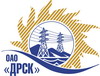 Открытое акционерное общество«Дальневосточная распределительная сетевая  компания»УТВЕРЖДАЮГенеральный директор__________________Ю.А. Андреенко«10» ноября 2014 г.ПРОТОКОЛ ПО ВЫБОРУ ПОБЕДИТЕЛЯгород  Благовещенск, ул. Шевченко, 28ПРЕДМЕТ ЗАКУПКИ: открытый одноэтапный электронный конкурс без предварительного квалификационного отбора: «Строительство административного здания ОАО "ДРСК" в 34 квартале г. Благовещенска»Закупка проводится согласно ГКПЗ 2014, раздела  2.1.1 «Услуги КС»  № 2123  на основании указания ОАО «ДРСК» от  14.07.2014 г. № 172.Плановая стоимость закупки: 649 898 590,00  рублей без учета НДС.Форма голосования членов Закупочной комиссии: очно-заочная.ПРИСУТСТВОВАЛИ: Закупочная комиссия 2 уровня. ВОПРОСЫ, ВЫНОСИМЫЕ НА РАССМОТРЕНИЕ ЗАКУПОЧНОЙ КОМИССИИ: О ранжировке Конкурсных заявок Участников закупки.  Выбор победителяВОПРОС 1 «О ранжировке Конкурсных заявок Участников закупки. Выбор победителя»РАССМАТРИВАЕМЫЕ ДОКУМЕНТЫ:Протокол вскрытия конвертов на переторжку от 07.11.2014 г.  № 439/УКС-ПОТМЕТИЛИ:В соответствии с требованиями и условиями, предусмотренными извещением о закупке и Конкурсной документацией, предлагается ранжировать конкурсные заявки после переторжки следующим образом: На основании вышеприведенной ранжировки предложений Участников предлагается признать Победителем Участника, занявшего первое место.РЕШИЛИ:Утвердить окончательную ранжировку участников после проведения переторжки:1 место ЗАО "Строительная компания №1" г. Благовещенск2 место ООО "САР-холдинг" г. Благовещенск Признать Победителем Участника, занявшего первое место в ранжировке предложений, а именно:  ЗАО "Строительная компания №1" г. Благовещенск. Предложение на общую сумму 611 763 163,0 руб. без учета НДС (721 880532,34 руб. с учетом НДС). Сроки выполнения: с момента подписания договора по 30.11.2017 г. Условия оплаты: Выплата аванса  производится в течение 30 (тридцати) календарных дней с момента подписания договора обеими сторонами при условии предоставления ЗАО «Строительная компания №1» заключенного договора страхования. Аванс выплачивается в размере не более 30% от стоимости материально-технических ресурсов, предназначенных для выполнения общестроительных работ  «ниже 0»,   в сумме 12 000 000,00 рублей с НДС.  Погашение аванса производится по мере предъявления актов выполненных работ,  подписанных обеими сторонами, путем пропорционального списания от общего объема  строительно-монтажных работ  «ниже 0». Списание аванса производится в течение 2015 г.  Заказчик производит оплату выполненных работ в течение 30 (тридцати) календарных дней с момента подписания актов выполненных работ, на основании предоставленных Подрядчиком счетов-фактур. Окончательный расчет Заказчик обязан произвести на основании выставленного счета-фактуры путем перечисления денежных средств на расчетный счет Подрядчика в течение 30 (тридцати) календарных дней  с даты подписания Заказчиком акта приёмки законченного строительством объекта, по форме   КС-14 утвержденной постановлением Госкомстата России от 30.10.1997 № 71а. Гарантийные обязательства: гарантийный срок нормальной эксплуатации объекта и работ устанавливается – 5 лет с момента подписания акта законченного строительством объекта. Гарантийный срок на оборудование и материалы устанавливается: 5 лет с момента подписания акта законченного строительством объекта, если иное не установлено заводом изготовителем. Обеспечение конкурсной заявки представлено в виде банковской гарантии № 0000/0000615.1 от 18.09.2014 на сумму 13 000 000,00 руб. Конкурсная заявка имеет статус оферты и действует до 30.12.2014 г.№ 439/УКС-ВПдата вступления в силу  «14» ноября 2014 гДата голосования  «10» ноября 2014 г.Место в ранжировкеНаименование и адрес участникаЦена заявки до переторжки, руб. без учета НДСЦена заявки после переторжки, руб. без учета НДС1 местоЗАО "Строительная компания №1" г. Благовещенск, пер. Святителя Иннокентия, 1649 898 560,00611 763 163,02 местоООО "САР-холдинг" г. Благовещенск, пер. Угловой, 14 630 401 632,30616 753 762,0И.о. ответственного секретаря Закупочной комиссии: Челышева Т.В._____________________________Технический секретарь Закупочной комиссии: Коврижкина Е.Ю.  _______________________________